Президенту Российской Федерации В.В. Путину(персонально)от  автора всероссийского экспериментального молодёжного проекта «СССР!»Ильюшенко Николая Николаевича(09.05.22 – Биробиджан – kross-1111@yandex.ru)УВАЖАЕМЫЙ ВЛАДИМИР ВЛАДИМИРОВИЧ!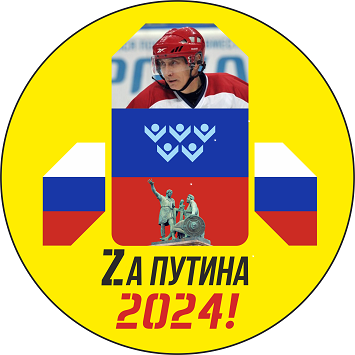   Сердечно поздравляем лично Вас, всех  наших доблестных ветеранов и весь наш великолепный российский народ с  нашим объединяющим и вдохновляющим всех нас нашим ВЕЛИКИМ  ПРАЗДНИКОМ - ДНЁМ ВЕЛИКОЙ ПОБЕДЫ !!!  Сообщаем, что подготовили к нему неплохой подарок.
      Это Идея (Проект) создания  и практической реализации не  имевшей и не имеющей аналогов в таком виде ни в отечественной, ни в зарубежной практике работы с молодёжью экспериментально-инновационной эвристической модели Всероссийского как бы игрового молодёжного ГОСУДАРСТВА в ГОСУДАРСТВЕ с названием «СССР!» («Союз Свободомыслящих и Свободолюбивых Россиян!) – «USSR!» ("Union of Free-thinking and Freedom-Loving Russians!").    30.04.22 данный Проект был  заявлен нами на участие в проводимом сейчас под Вашей эгидой  Росконгрессом и АСИ    общероссийском конкурсе на лучшую идею по развитию социально-экономического потенциала Российской Федерации вплоть по 2030 год («СИЛЬНЫЕ ИДЕИ для НОВОГО ВРЕМЕНИ!»). Всю информацию о нашем Проекте и о его продвижения по рейтингу  можно найти на платформе Росконгреса /АСИ  ideas.roscongress.org (далее выбрать направление «Открытый разговор» и в открывшейся графе «Регионы» щёлкнуть мышкой по   ЕАО  - от нашей области в этой части заявлено в этом разделе пока шесть основных идей, моя идея заключается в создании «СССР!»).Пояснительная записка в связи с этим очень важным для нашей страны событием и связанными с ним очень значимыми для нашей страны перспективами будет представлена на Ваше персональное рассмотрение завтра, 10.05.22.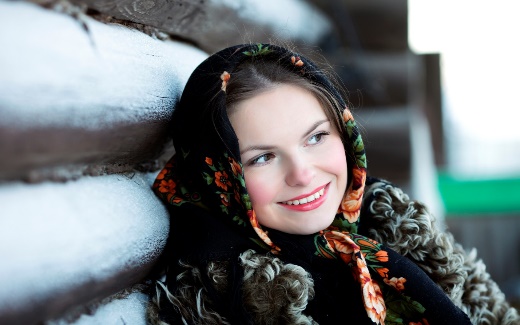 Крепкого здоровья Вам и всяческих успехов в работе на благо нашей замечательной во всех отношениях и во всех смыслах Родины!